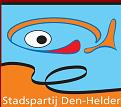 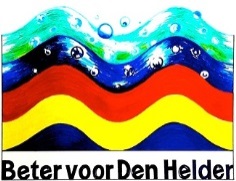 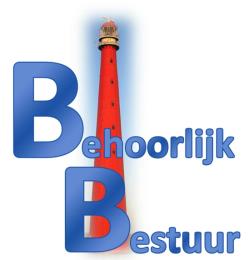 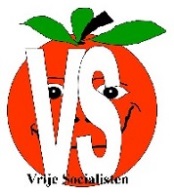 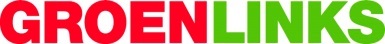 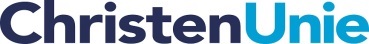 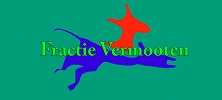 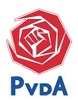 MotieDe gemeenteraad van Den Helder, in vergadering bijeen op 16 oktober 2017,constaterende dat:bij verbouw van het stadhuis aan de Drs. F. Bijlweg een deel van het gebouw onbenut blijft;het onbenutte deel van het stadhuis misschien voor hergebruik benut kan worden;van mening zijnde dat:het onbenutte deel van het stadhuis door verkoop of verhuur nog kan zorgen voor een financieel gunstige bijdrage;draag het college van burgemeester en wethouders op:te onderzoeken of er bedrijven of instellingen geïnteresseerd zijn tot koop of huren van het onbenutte deel van het stadhuis na de verbouwing;bij de geïnteresseerden te melden dat de uitstraling van de buitenkant van het gebouw aangepast wordt aan een in harmonie zijnde uitstraling met de rest van het pand;over de hierboven genoemde opdrachten uitslag te geven in het eerste kwartaal van 2018.Namens de fracties vanStadspartij Den Helder	Beter voor Den Helder	Behoorlijk Bestuur	PvdAP.R. Reenders		G. Assorgia			M.C. Wouters	P. de VrijVrije Socialisten		GroenLinks		ChristenUnie			Fractie VermootenK. van Driesten		C.J. Dol-Cremers	T. Biersteker-Giljou		M. Vermooten